Выпуск № 40(362)25 декабря 2020 годаМУНИЦИПАЛЬНЫХ ПРАВОВЫХ АКТОВБУТУРЛИНОВСКОГО ГОРОДСКОГО ПОСЕЛЕНИЯБУТУРЛИНОВСКОГО МУНИЦИПАЛЬНОГО РАЙОНАВОРОНЕЖСКОЙ ОБЛАСТИВ сегодняшнем номере Вестника публикуются нормативные правовые акты Бутурлиновского городского поселения.__________________________________________________________________Утвержден решением Совета народных          отпечатан в администрации Бутурлиновскогодепутатов Бутурлиновского городского          городского поселения по адресу: пл. Воли, 1поселения № 314 от 22.04.2009 года.               г. Бутурлиновка, Воронежская область, 397500Тираж: 15 экз. Объем: 5 листовБесплатноОтветственный за выпуск: Рачкова Л.А.учредитель: администрация Бутурлиновского городского поселения  Бутурлиновского муниципального района Воронежской областиСОДЕРЖАНИЕ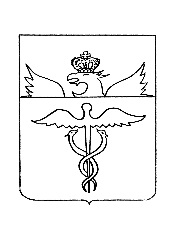 АдминистрацияБутурлиновского городского поселения Бутурлиновского муниципального районаВоронежской областиПостановлениеот 21.12.2020 г. № 606        г. БутурлиновкаО плане работы администрации Бутурлиновского городского поселения на 2021 год	В соответствии с постановлением администрации Бутурлиновского городского поселения от 31.12.2015 №882 «О регламенте администрации Бутурлиновского городского поселения Бутурлиновского муниципального района Воронежской области», администрация Бутурлиновского городского поселения ПОСТАНОВЛЯЕТ:Утвердить прилагаемый план работы администрации Бутурлиновского городского поселения на 2021 год.Глава администрации Бутурлиновского городского поселения                                                                        А.В. ГоловковУтвержденпостановлением администрацииБутурлиновского городского поселенияот 21.12.2020 г. № 606ПЛАНработы администрации Бутурлиновского городского поселенияна 2021 годАдминистрацияБутурлиновского городского поселения Бутурлиновского муниципального районаВоронежской областиПостановлениеот 21.12.2020 г. № 607        г. БутурлиновкаО плане работы администрации Бутурлиновского городского поселения на 1 квартал 2021 года	В соответствии с постановлением администрации Бутурлиновского городского поселения от 31.12.2015 г. №882 «О регламенте администрации Бутурлиновского городского поселения Бутурлиновского муниципального района Воронежской области», администрация Бутурлиновского городского поселения ПОСТАНОВЛЯЕТ:Утвердить прилагаемый план работы администрации Бутурлиновского городского поселения на 1 квартал 2021 года.Глава администрации Бутурлиновского городского поселения                                                                          А.В. ГоловковУтвержденпостановлением администрацииБутурлиновского городского поселенияот 21.12.2020 г. № 607ПЛАНработы администрации Бутурлиновского городского поселенияна 1 квартал 2021 годаИНФОРМАЦИОННОЕ СООБЩЕНИЕ18 декабря 2020 года в 10-00 в актовом зале администрации Бутурлиновского городского поселения по адресу: Воронежская область, город Бутурлиновка, площадь Воли, 1 состоялись публичные слушания по проекту бюджета Бутурлиновского городского поселения на 2021 год и на плановый период 2022 и 2023 годов.В публичных слушаниях приняли участие депутаты Совета народных депутатов Бутурлиновского городского поселения и жители поселения.На публичных слушаниях одобрен в целом внесенный на обсуждение проект бюджета Бутурлиновского городского поселения Бутурлиновского муниципального района Воронежской области на 2021 год и на плановый период 2022 и 2023 годов.Заключениео результатах публичных слушаний по проекту бюджета Бутурлиновского городского поселения Бутурлиновского муниципального района Воронежской области на 2021 год и на плановый период 2022 и 2023 годов                                                                                                 18 декабря 2020 годаВ целях выявления и учета мнения жителей Бутурлиновского городского поселения Бутурлиновского муниципального района Воронежской области, во исполнение пункта 2 части 3 статьи 28 Федерального закона от 06.10.2003 г. №131-ФЗ «Об общих принципах организации местного самоуправления в Российской Федерации» и положений пункта 2 части 1 статьи 4 раздела II Положения о порядке проведения публичных слушаний и общественных обсуждений на территории Бутурлиновского городского поселения Бутурлиновского муниципального района Воронежской области, утвержденного решением Совета народных депутатов Бутурлиновского городского поселения от 28.06.2018 г. № 177, проведены публичные слушания по проекту бюджета Бутурлиновского городского поселения на 2021 год и на плановый период 2022 и 2023 годов.	Слушания организованы в соответствии с решением Совета народных депутатов Бутурлиновского городского поселения от 12.11.2020 года № 14 «О проведении публичных слушаний по проекту бюджета Бутурлиновского городского поселения Бутурлиновского муниципального района Воронежской области на 2021 год и на плановый период 2022 и 2023 годов», которым утвержден состав Оргкомитета по подготовке и проведению публичных слушаний по проекту бюджета Бутурлиновского городского поселения на 2021 год и на плановый период 2022 и 2023 годов. 	Цель проведения публичных слушаний - обсуждение проекта бюджета Бутурлиновского городского поселения Бутурлиновского муниципального района Воронежской области на 2021 год и на плановый период 2022 и 2023 годов. 	В публичных слушаниях приняли участие представители органов местного самоуправления Бутурлиновского городского поселения, жители Бутурлиновского городского поселения.	По результатам проведения публичных слушаний по проекту бюджета Бутурлиновского городского поселения на 2021 год и на плановый период 2022 и 2023 годов, которые состоялись 18 декабря текущего года в 10-00 в актовом зале администрации Бутурлиновского городского поселения по адресу: Воронежская область, г. Бутурлиновка, пл. Воли, 1, участники публичных слушаний:	1. Рассмотрели и в целом одобрили проект бюджета Бутурлиновского городского поселения Бутурлиновского муниципального района Воронежской области на 2021 год и на плановый период 2022 и 2023 годов. 	2. Рекомендовали Совету народных депутатов Бутурлиновского городского поселения утвердить бюджет Бутурлиновского городского поселения Бутурлиновского муниципального района Воронежской области на 2021 год и на плановый период 2022 и 2023 годов без предложений и замечаний.Глава администрации Бутурлиновскогогородского поселения                                                                           А.В. Головков1Постановление администрации Бутурлиновского городского поселения от 21.12.2020 года №606 «О плане работы администрации Бутурлиновского городского поселения на 2021 год»2Постановление администрации Бутурлиновского городского поселения от 21.12.2020 года №607 «О плане работы администрации Бутурлиновского городского поселения на 1 квартал 2021 года»3Информационное сообщение о результатах публичных слушаний, состоявшихся 18.12.2020 года по проекту бюджета Бутурлиновского городского поселения Бутурлиновского муниципального района Воронежской области на 2021 год и на плановый период 2022 и 2023 годов№Наименование мероприятийСрокиисполненияОтветственныеза исполнениеВопросы для рассмотрения у главы администрации Бутурлиновского городского поселенияВопросы для рассмотрения у главы администрации Бутурлиновского городского поселенияВопросы для рассмотрения у главы администрации Бутурлиновского городского поселенияВопросы для рассмотрения у главы администрации Бутурлиновского городского поселения1Об уборке улиц города ручным и механизированным способами в первом квартале 2021 года.в течение 1 кварталаЕ.Н. Бутков, Д.В. Муренец,Д.И. Вереникин (по согласованию)2О подготовке отчета о работе администрации Бутурлиновского городского поселения и главы администрации городского поселения за 2020 год и перспективах развития поселения на 2021 год.январьЛ.А. Рачкова3О подготовке материалов по подведению итогов выполнения соглашения по достижению значений региональных показателей эффективности развития поселения, заключенного с правительством Воронежской областиянварьЛ.А. Рачкова,И.В. Васильева4О плане организации культурного отдыха горожан и проведения спортивно-массовых мероприятий в г. Бутурлиновка в 2021 году.январьД.Д. Павленко (по согласованию),С.В. Лосев (по согласованию)5О разработке плана благоустройства территории Бутурлиновского городского поселения на 2021 год.январьЕ.Н. Бутков,Д.В. Муренец6О поступлении платежей за землю (земельного налога, арендной платы) в бюджет городского поселения в 2020 году и мерах по увеличению поступлений платежей за землю в 2021 году.январьИ.В. Васильева, Т.А. Сушкова (по согласованию)7О мерах по содержанию дорог в городском поселении в зимний период.январь - февральЕ.Н. Бутков,Д.В. Муренец, Д.И. Вереникин (по согласованию)8О финансировании и подготовке программы праздника «Проводы русской зимы».февральЕ.Н. Бутков,Д.Д. Павленко (по согласованию),С.В. Лосев (по согласованию) 9О подготовке проекта отчета об исполнении бюджета за 2020 год.февральИ.В. Васильева10О подготовке доклада главы администрации Бутурлиновского городского поселения о результатах выполнения соглашения по достижению значений региональных показателей эффективности развития поселения, заключенного с правительством Воронежской областифевральЛ.А. Рачкова,И.В. Васильева11О мерах по реализации целевых программ на территории Бутурлиновского городского поселения в 2021 году.февральИ.В. Васильева, Д.В. Муренец12О проведении мероприятий по профилактике чрезвычайных ситуаций в период половодья и обеспечению безопасности населения в весенний период.мартЕ.Н. Бутков,Д.И. Вереникин (по согласованию)13О месячнике по наведению санитарного порядка на территории Бутурлиновского городского поселения.мартЕ.Н. Бутков,Д.И. Вереникин (по согласованию)14Об уборке улиц города ручным и механизированным способами во втором квартале 2021 года. в течение 2 кварталаЕ.Н. Бутков,Д.В. Муренец,Д.И. Вереникин(по согласованию)15О мерах по сокращению недоимки по налогам, поступающим в бюджет городского поселения.в течение 2кварталаИ.В. Васильева, Т.А. Сушкова (по согласованию)16О взаимодействии с Фондом капитального ремонта многоквартирных домов Воронежской области в сфере реализации на территории городского поселения региональной программы капитального ремонта общего имущества МКД в 2021 году.в течение 2кварталаЕ.Н. Бутков,А.В. Дроздов(по согласованию)17О мерах, обеспечивающих безопасность дорожного движения на территории городского поселения.в течение 2кварталаЕ.Н. Бутков,Д.В. Муренец, С.М. Прохоренко (по согласованию)18Об организации на территории городского поселения развлекательных и спортивных мероприятий для детей в период летних каникул. в течение 2кварталаД.Д. Павленко(по согласованию),С.В. Лосев (по согласованию)19О ходе проведения мероприятий по благоустройству и наведению санитарного порядка на территории Бутурлиновского городского поселения.апрельЕ.Н. Бутков20Об исполнении бюджета Бутурлиновского городского поселения за 1 квартал 2021 года.апрельИ.В. Васильева21О подготовке к проведению праздничных мероприятий, посвященных 76-й годовщине Победы в Великой Отечественной войне.апрель - майЕ.Н. Бутков,Л.А. Рачкова22О подготовке к эксплуатации в летний период муниципального пляжа. апрель - майЕ.Н. Бутков,С.М. Прохоренко (по согласованию)23О проведении мероприятий по озеленению городского поселения.апрель - майД.В. Муренец 24О ходе выполнения работ по обустройству бульвара, расположенного по адресу: Воронежская область, город Бутурлиновка, в 50 метрах на юго-запад от нежилого здания №69 по ул. Дорожнаяапрель-октябрьЕ.Н. Бутков,Д.В. Муренец, С.А. Лапковская (по согласованию)25О ходе выполнения работ по обустройству территорий въездных групп в Бутурлиновское городское поселение, в направлении: г. Павловск - южная часть кадастрового квартала 36:05:0100217, г. Калач - южная часть кадастрового квартала 36:05:4504001, с. Елань Колено – юго-западная часть кадастрового квартала 36:05:4303008, р. п. Таловая – северо-восточная часть кадастрового квартала 36:05:0100004»апрель-октябрьЕ.Н. Бутков,Д.В. Муренец, С.А. Лапковская (по согласованию)26О ходе выполнения работ по обустройству парковой зоны «Лес Победы» по ул. Промышленная, 1 в г. Бутурлиновка Воронежской области (2 очередь)апрель-октябрьЕ.Н. Бутков,Д.В. Муренец,А.В. Дроздов (по согласованию)27Об организации уличной розничной торговли в городе в летний период.майЕ.Н. Бутков,В.А. Подольских (по согласованию)28О проведении мероприятий по профилактике пожаров на территории поселения.май-июньС.М. Прохоренко (по согласованию)29О подготовке заявок на участие в областном конкурсе «Лучшее муниципальное образование Воронежской области» в 2021 году.июнь - июльЛ.А. Рачкова30О ремонте автомобильных дорог общего пользования местного значения в г. Бутурлиновка.июнь – ноябрьЕ.Н. Бутков,Д.В. Муренец31О ремонте тротуарных дорожек в г. Бутурлиновкаиюнь – ноябрьЕ.Н. Бутков,Д.В. Муренец32Об уборке улиц города ручным и механизированным способами в третьем квартале 2021 года. в течение 3 кварталаЕ.Н. Бутков,Д.В. Муренец,Д.И. Вереникин(по согласованию)33О проведении капитального ремонта жилых домов в городе Бутурлиновка в рамках областной программы.в течение 3 кварталаЕ.Н. Бутков,А.В. Дроздов(по согласованию)34О подготовке жилого фонда и объектов ЖКХ к зимним условиям.в течение 3 кварталаЕ.Н. Бутков,Руководители предприятий, учреждений, организаций (по согласованию)35О мерах по соблюдению правил благоустройства, чистоты и санитарного порядка на территории городского поселения.в течение 3 кварталаЕ.Н. Бутков,С.М. Прохоренко (по согласованию)36О проведении плановых мероприятий по выявлению и уничтожению дикорастущих и незаконных посевов наркотикосодержащих культур на территории Бутурлиновского городского поселения.в течение 3 кварталаЕ.Н. Бутков,С.М. Прохоренко (по согласованию)37О проведении противопожарного инструктажа с жителями Бутурлиновского городского поселения.в течение 3 кварталаС.М. Прохоренко (по согласованию)38О сокращении недоимки по налоговым и неналоговым доходам, поступающим в бюджет Бутурлиновского городского поселения.в течение 3кварталаИ.В. Васильева, Т.А. Сушкова (по согласованию)39Об исполнении бюджета Бутурлиновского городского поселения за 6 месяцев 2021 года.июльИ.В. Васильева40О внесении обновленных сведений и плановых значений на 2021 год в автоматизированную систему оценки показателей эффективности развития поселения. июльИ.В. Васильева,А.А. Сапронова (по согласованию)41О проведении анализа по поступлению местных налогов в 2021 году.август - сентябрьИ.В. Васильева, Т.А. Сушкова (по согласованию)42Об уборке улиц города ручным и механизированным способами в четвертом квартале 2021 года. в течение 4 кварталаЕ.Н. Бутков, Д.В. Муренец,Д.И. Вереникин(по согласованию)43О мерах по выполнению региональных показателей эффективности развития Бутурлиновского городского поселения за 2021 год в соответствии с заключенным соглашением.ежемесячно в течение 4 кварталаА.В. Головков,Рабочая группа44О формировании и рассмотрении проекта бюджета Бутурлиновского городского поселения на 2022 год и на плановый период 2023 и 2024 годов.ежемесячно в течение 4 кварталаИ.В. Васильева45О мерах по сокращению недоимки по налогам, поступающим в бюджет городского поселения.ежемесячно в течение 4 кварталаИ.В. Васильева,Т.А. Сушкова (по согласованию)46Об обеспечении бесперебойного функционирования объектов ЖКХ в отопительный сезон 2021-2022 г. г., а также о работе с обращениями граждан по вопросам теплоснабжения и водоснабжения.октябрьЕ.Н. БутковД.В. Муренец,С.М. Прохоренко (по согласованию),Р.С. Чвилев (по согласованию),Д.В. Доброквашин(по согласованию)47О проведении анализа налогооблагаемой базы по земельному налогу для подготовки проекта решения по установлению ставок налога на 2021 год, и предоставлению льгот по уплате земельного налога в 2022 году.октябрьИ.В. Васильева, Т.А. Сушкова (по согласованию)48О подготовке к проведению Общероссийского Дня приема граждан 12 декабря 2021 года.ноябрь - декабрьЛ.А. Рачкова49О результатах, проведенного в 2021 году, капитального ремонта многоквартирных домов в г. БутурлиновкадекабрьЕ.Н. Бутков,А.В. Дроздов(по согласованию)50О результатах проведения годовой инвентаризации основных средств и материалов по администрации городского поселения и муниципальным учреждениям.декабрьЕ.Н. Юрьева51О работе муниципальных учреждений Бутурлиновского городского поселения в зимний период.декабрьС.В. Лосев (по согласованию),Д.Д. Павленко (по согласованию), Г.И. Акиньшина (по согласованию)52О финансировании и организации праздничных мероприятий, посвященных новогодним праздникам.декабрьЕ.Н. Бутков,Д.И. Вереникин(по согласованию), С.В. Лосев(по согласованию),Д.Д. Павленко(по согласованию)53О подготовке материалов к отчету главы Бутурлиновского городского поселения о работе за 2021 год.декабрьЛ.А. Рачкова54О проведении работы по профилактике пожаров в период отопительного сезона и в период проведения праздничных мероприятий.декабрьС.М. Прохоренко (по согласованию)Проведение совещаний, заседаний комиссийПроведение совещаний, заседаний комиссийПроведение совещаний, заседаний комиссийПроведение совещаний, заседаний комиссий1Заседания постоянных комиссий при администрации Бутурлиновского городского поселения.в течение годаЕ.Н. Бутков, Л.А. Рачкова2Заседания комиссии по межевым спорам и спорным вопросам по рассмотрению заявлений и обращений граждан по итогам выезда на место.в течение годаМ.В. Ильин3Заседания комиссии по мобилизации налоговых и неналоговых доходов в бюджет Бутурлиновского городского поселения.в течение годаИ.В. Васильева,Т.А. Сушкова(по согласованию)4Заседания жилищной комиссии при администрации Бутурлиновского городского поселения о рассмотрении заявлений граждан и учетных дел.в течение годаЕ.Н. Бутков5Совещание с руководителями коммунальных служб.еженедельно в течение годаА.В. Головков6Отчет главы администрации Бутурлиновского городского поселения о работе в 2020 году и перспективах развития поселения на 2021 год.январьА.В. Головков,Л.А. Рачкова7Публичные слушания по исполнению бюджета Бутурлиновского городского поселения за 2020 год.февральИ.В. Васильева8Проведение подворного обхода граждан сельских населенных пунктов с целью обновления сведений похозяйственного учета.июльЛ.А. Рачкова,Н.В. Попова№Наименование мероприятийСрокиисполненияОтветственныеза исполнениеВопросы для рассмотрения у главыБутурлиновского городского поселенияВопросы для рассмотрения у главыБутурлиновского городского поселенияВопросы для рассмотрения у главыБутурлиновского городского поселенияВопросы для рассмотрения у главыБутурлиновского городского поселения1Об уборке улиц города ручным и механизированным способами в первом квартале 2021 года.в течение 1 кварталаЕ.Н. Бутков, Д.В. Муренец,Д.И. Вереникин (по согласованию)2О подготовке отчета о работе администрации Бутурлиновского городского поселения и главы администрации городского поселения за 2020 год и перспективах развития поселения на 2021 год.январьЛ.А. Рачкова3О подготовке материалов по подведению итогов выполнения соглашения по достижению значений региональных показателей эффективности развития поселения, заключенного с правительством Воронежской областиянварьЛ.А. Рачкова,И.В. Васильева4О плане организации культурного отдыха горожан и проведения спортивно-массовых мероприятий в г. Бутурлиновка в 2021 году.январьД.Д. Павленко (по согласованию),С.В. Лосев (по согласованию)5О разработке плана благоустройства территории Бутурлиновского городского поселения на 2021 год.январьЕ.Н. Бутков,Д.В. Муренец6О поступлении платежей за землю (земельного налога, арендной платы) в бюджет городского поселения в 2020 году и мерах по увеличению поступлений платежей за землю в 2021 году.январьИ.В. Васильева, Т.А. Сушкова (по согласованию)7О мерах по содержанию дорог в городском поселении в зимний период.январь - февральЕ.Н. Бутков,Д.В. Муренец, Д.И. Вереникин (по согласованию)8О финансировании и подготовке программы праздника «Проводы русской зимы».февральЕ.Н. Бутков,Д.Д. Павленко (по согласованию),С.В. Лосев (по согласованию) 9О подготовке проекта отчета об исполнении бюджета за 2020 год.февральИ.В. Васильева10О подготовке доклада главы администрации Бутурлиновского городского поселения о результатах выполнения соглашения по достижению значений региональных показателей эффективности развития поселения, заключенного с правительством Воронежской областифевральЛ.А. Рачкова,И.В. Васильева11О мерах по реализации целевых программ на территории Бутурлиновского городского поселения в 2021 году.февральИ.В. Васильева, Д.В. Муренец12О проведении мероприятий по профилактике чрезвычайных ситуаций в период половодья и обеспечению безопасности населения в весенний период.мартЕ.Н. Бутков,Д.И. Вереникин (по согласованию)13О месячнике по наведению санитарного порядка на территории Бутурлиновского городского поселения.мартЕ.Н. Бутков,Д.И. Вереникин (по согласованию)Проведение совещаний, заседаний комиссийПроведение совещаний, заседаний комиссийПроведение совещаний, заседаний комиссийПроведение совещаний, заседаний комиссий1Заседания постоянных комиссий при администрации Бутурлиновского городского поселения.в течение годаЕ.Н. Бутков, Л.А. Рачкова2Заседания комиссии по межевым спорам и спорным вопросам по рассмотрению заявлений и обращений граждан по итогам выезда на место.в течение годаМ.В. Ильин3Заседания комиссии по мобилизации налоговых и неналоговых доходов в бюджет Бутурлиновского городского поселения.в течение годаИ.В. Васильева,Т.А. Сушкова(по согласованию)4Заседания жилищной комиссии при администрации Бутурлиновского городского поселения о рассмотрении заявлений граждан и учетных дел.в течение годаЕ.Н. Бутков5Совещание с руководителями коммунальных служб.еженедельно в течение годаА.В. Головков6Отчет главы администрации Бутурлиновского городского поселения о работе в 2020 году и перспективах развития поселения на 2021 год.январьА.В. Головков,Л.А. Рачкова7Публичные слушания по исполнению бюджета Бутурлиновского городского поселения за 2020 год.февральИ.В. Васильева